Ref.: 2019-04-D-6-en-1Original: ENDraft Budget 2020: New Initiatives and their Budget implicationsBoard of Governors - Meeting on 9 to 12 April 2019 - AthensAt the Budget Committee session of 5-6 March 2019, a number of delegations requested an overview of all the new initiatives with a Budgetary Impact in 2020 in order to facilitate the discussion on the 2020 Budget at the Board of Governors. Such an overview is presented in the following table: 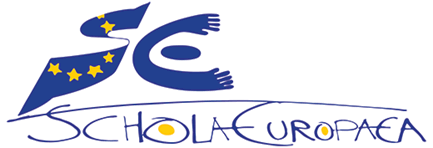 Schola Europaea / Office of the Secretary General General SecretariatTable 1: Draft Budget 2020: New Initiatives and their Budget implicationsTable 1: Draft Budget 2020: New Initiatives and their Budget implicationsInitiative€1Attractiveness package1.1Attractiveness of seconded staff: compensation allowance1,133,0001.2Measures to attract native English teachers (as of September 2020)100 0001.3Alignment of salaries of Locally recruited teachers2,461,2211.4SLA with Commission on Welcome package (not in Budget 2020)60,0001.5Middle management and educational advisers team (as of September 2020)270,0001.6Reform of the AAS Salary and progression system ('Single spine')1,019,000Sub-total Attractiveness package4,943,2212Seconded post in OSG: Educational support specialist50,0003Internal structures419,0044Proposal for a language policy28,2006New PAS posts (11 posts)776,5047HR Assistants (temporary support)293,7258Cost neutrality of the Accredited European Schools8.1Participation of AES in working groups and misc. pedagogical activities100,0008.2Cost of Baccalaureat180,0008.2Audits of AES60,0008.4Cost of 2 assistants in OSG150,0008.5Revenue-878,123Sub-total Cost Neutrality of AES-388,1239Creation of a Lithuanian section in Luxembourg I106,64010Increase of Experts fees28,000Total 6,257,171